Publicado en Madrid el 01/12/2017 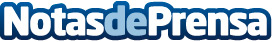 La cifra de facturación del sector de la seguridad privada, podría llegar a los 4.115 millones en 2017Esa es la estimación que hace la consultora DBK a pocas semanas de que acabe el ejercicio anual. Destaca la mayor colaboración con administraciones y cuerpos y fuerzas de seguridadDatos de contacto:Sara ÁvilaNota de prensa publicada en: https://www.notasdeprensa.es/la-cifra-de-facturacion-del-sector-de-la Categorias: http://www.notasdeprensa.es